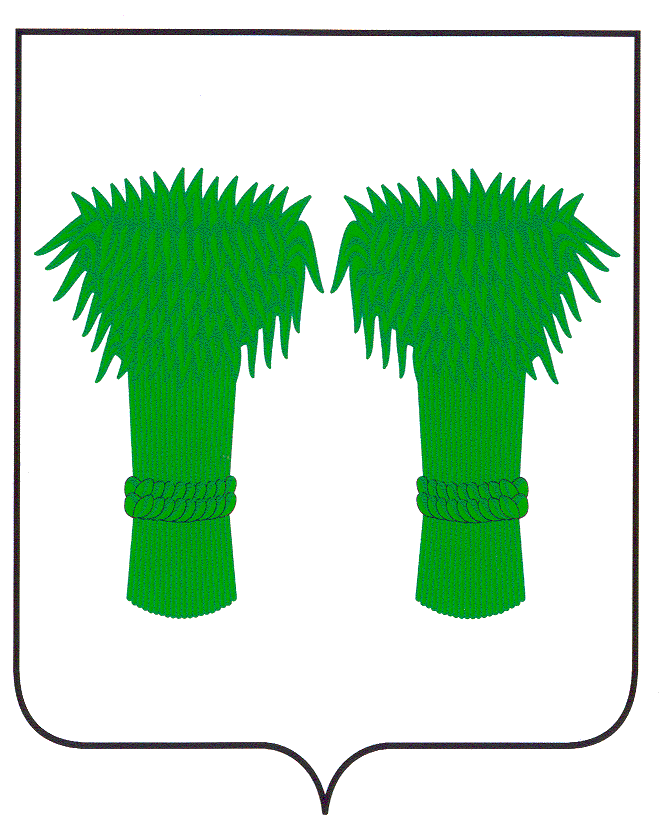 МУНИЦИПАЛЬНЫЙВЕСТНИК                                     информационный бюллетеньОфициальное издание районного Собрания депутатов иадминистрации Кадыйского муниципального районаИЗВЕЩЕНИЕ                  Администрация Кадыйского муниципального района сообщает о возможности предоставлении земельного участка площадью 1416 кв.м. с кадастровым номером 44:05:070202:320, местоположение: Костромская область, Кадыйский район, с.Борисоглебское, у дома № 39 в  аренду на 20 лет для ведения личного подсобного хозяйства, категория земель- земли  населенных пунктов. Заинтересованные лица  в течение 30 дней со дня опубликования извещения в муниципальном вестнике администрации    и размещения извещения на официальном сайте могут подать заявления о намерении участвовать в аукционе на право заключения  договора аренды земельного участка. Прием заявлений по адресу:Костромская область, Кадыйский район, п.Кадый,  ул. Центральная,д.3. график работы : пн-пт, с 8.00 до 17.00, перерыв с 12.00 до 13.00Телефон для справок: (49442) 3-40-05Глава администрации  Кадыйского муниципального района    В.В.Зайцев                                   РОССИЙСКАЯ ФЕДЕРАЦИЯКОСТРОМСКАЯ ОБЛАСТЬАДМИНИСТРАЦИЯ КАДЫЙСКОГО МУНИЦИПАЛЬНОГО РАЙОНАПОСТАНОВЛЕНИЕ «02»  марта     2018 г.                                                                                                                                  № 53    Об утверждении программы «Повышение безопасности дорожногодвижения на территории Кадыйского муниципального района на 2018-202020г.г.»В целях реализации 2.4 ст.6 Федерального закона от 10.12.1995г.   «О безопасности дорожного движения на территории Кадыйского муниципального района», руководствуясь уставом муниципального образования – Кадыйский муниципальный район, администрация Кадыйского муниципального района постановляет:1. Утвердить прилагаемую программу «Повышение безопасности дорожного движения на территории Кадыйского муниципального района на 2018-2020 г.г.»2. Контроль  за исполнением настоящего постановления возложить на первого заместителя главы администрации Кадыйского муниципального района   А. Н. Смирнова3. Настоящее постановление вступает в силу со дня его подписания.Глава администрации Кадыйского муниципального района	  В. В. Зайцев				Приложение 1К муниципальной программе«Повышение безопасности дорожного движенияна территории Кадыйского муниципальногорайона в 2018-2020 годах»Цели, задачи и целевые показатели реализации муниципальной программы «Повышение безопасности дорожного движения на территории Кадыйского муниципального района в 2018 – 2020 годах»Приложение 2к муниципальной программе«Повышение безопасности дорожного движенияна территории Кадыйского  муниципальногорайона в 2018-2020 годах»Система мероприятий муниципальной программы «Повышение безопасности дорожного движенияна территории Кадыйского муниципального района в 2018-2020 годах» в тыс. руб.П А С П О Р Тмуниципальной  программы«Повышение безопасности дорожного движения на территории Кадыйского муниципального района в 2018 – 2020 годах»Характеристика  и анализ текущего состояния сферы безопасности дорожного движения Кадыйского муниципального района. Безопасность дорожного движения является одной из важнейших социально-экономических и демографических задач Российской Федерации.Аварийность на автомобильном транспорте наносит огромный материальный и моральный ущерб как  обществу в целом, так и отдельным гражданам. Дорожно-транспортный травматизм приводит к исключению из сферы производства людей трудоспособного возраста. Гибнут и становятся инвалидами дети.Сохранение жизни и здоровья участников дорожного движения за счёт повышения дисциплины на дорогах, качества дорожной инфраструктуры, организации дорожного движения, повышения качества и оперативности медицинской помощи пострадавшим позволит сократить демографический и социально-экономический ущерб от дорожно-транспортных происшествий и их последствий.     Eжегодно в Российской Федерации в результате  дорожно-транспортных происшествий погибают и получают ранения свыше 280 тыс. человек.  На территории  Кадыйского муниципального района за последние 2 года погибло 3 человека,  пострадали в дорожно-транспортных происшествиях 20 человек. Основные причины ДТП: наезд на пешехода, столкновение, опрокидывание, выезд на полосу встречного движения          В общей структуре аварийности наибольшее количество дорожно-транспортных происшествий (93%) происходит по причине нарушения Правил дорожного движения водителями  транспортных средств.         Эффективное решение существующих проблем возможно только в условиях применения в качестве основы муниципального управления в области обеспечения безопасности дорожного движения программно-целевого метода посредством принятия и последующей реализации Программы, поскольку это позволит:- установить единые цели и задачи  деятельности  по повышению безопасности дорожного движения;- сформировать систему приоритетных мероприятий по повышению безопасности дорожного движения;- концентрировать ресурсы на реализации мероприятий, соответствующих приоритетным целям и задачам в сфере обеспечения безопасности дорожного движения;- применять принципы бюджетного планирования, ориентированного на результат — снижение количества ДТП в 2020 году на 50% и снижение до нуля количество ДТП с участием детей.	Соисполнителем программных мероприятий является ОГИБДД МО МВД России «Макарьевский».	Ежегодно участники Программы представляют обобщенный доклад о ходе ее выполнения на заседании районной комиссии по обеспечению безопасности дорожного движения в Кадыйском районе. Раздел II. Основные цели и задачи муниципальной программы, целевые показатели реализации муниципальной программы.В соответствии с ч.4 ст.6 Федерального закона от 10.12.1995г. № 196 «О безопасности дорожного движения» к полномочиям органов местного самоуправления  в области обеспечения безопасности дорожного движения относится осуществление мероприятий по обеспечению безопасности дорожного движения на автомобильных дорогах местного значения  при осуществлении дорожной деятельности. Реализация данных полномочий возможна при комплексном подходе к решению задач, поставленных  для достижения  целей программы.Программа разработана для достижения следующих основных целей:- Сокращение количества дорожно-транспортных происшествий к 2020 году на 50% по сравнению с 2017 годом- Отсутствие дорожно-транспортных происшествий с участием детей.Достижение заявленных целей предполагает использование системного подхода к решению следующих приоритетных задач:- Развитие системы предупреждения опасного поведения участников дорожного движения;- повышение правосознания и ответственности участников дорожного движения;- совершенствование системы организации движения транспортных средств, пешеходов и повышение безопасности  дорожных условий;- совершенствование нормативно-правового, организационного и методического обеспечения деятельности в сфере безопасности дорожного движения.Предлагаемый перечень задач позволит создать взаимоувязанную систему направлений деятельности и программных мероприятий по снижению дорожно-транспортного травматизма в Кадыйском районе и обеспечить  условия для грамотного, ответственного и безопасного поведения участников дорожного движения.Программа рассчитана на 2018 – 2020 годы.Цели, задачи и целевые показатели реализации программы приведены в приложении 1Раздел III. План мероприятий по выполнению муниципальной программы.    Финансирование мероприятий Программы осуществляется за счёт средств муниципального бюджета, бюджетов сельских поселений, внебюджетных источников.При формировании бюджетов на 2018-2020 годы объёмы средств, выделяемых на реализацию мероприятий Программы, уточняются с учётом возможностей бюджетов муниципального района и  сельских поселений.Перечень программных мероприятий приведён в приложении 2.        Механизм реализации Программы базируется на принципах партнерства  органов исполнительной власти,  органов местного самоуправления, учреждений и организаций, в том числе общественных, а также четкого разграничения полномочий и ответственности всех исполнителей Программы в рамках согласованных обязательств и полномочий.Исполнители мероприятий Программы определяются в порядке, установленном законодательством Российской Федерации.Исполнителями мероприятий программы являются:Администрация Кадыйского муниципального района;Администрации сельских поселений;Отдел образования администрации Кадыйского муниципального района;МКОУ ДОД ДДТРОССИЙСКАЯ ФЕДЕРАЦИЯКОСТРОМСКАЯ ОБЛАСТЬАДМИНИСТРАЦИЯ КАДЫЙСКОГО МУНИЦИПАЛЬНОГО РАЙОНАПОСТАНОВЛЕНИЕ«19» марта2018 г.	№ 63/1Об организации отдыха, оздоровления и занятости детей в 2018 годуВ целях организации полноценного отдыха, оздоровления и занятости детей в 2018 году, в соответствии с Законом Костромской области от 10 марта 2009 года № 451-4-ЗКО «Об основах организации и обеспечения отдыха, оздоровления и организации занятости детей в Костромской области», руководствуясь Федеральным законом от 06 октября 2003 года № 131-ФЗ «Об общих принципах организации местного самоуправления в Российской Федерации», Уставом Кадыйского муниципального района,постановляю:1.Утвердить:1.1 Состав межведомственного совета по вопросам отдыха, оздоровления и занятости детей в Кадыйском муниципальном районе (Приложение 1).1.2 Программу организации отдыха, оздоровления и занятости детей в Кадыйском муниципальном районе (Приложение 2).1.3  Финансовое обеспечение оздоровительной кампании 2018 года (Приложение 3).2. Районному отделу образования (Бубенова Т.Ю.):-до 25 мая 2018 годаподготовить пришкольные лагеря иобеспечить приемку комиссией пришкольных лагерей.-обеспечить полноценное питание детей, безопасность их жизни и здоровья, выполнениесанитарно-эпидемиологического режима.-обеспечить реализацию мероприятий по организации временного трудоустройстванесовершеннолетних граждан в возрасте от 14 до 18 лет в свободное от учебы время, уделяяособое внимание содействию занятости подростков, находящихся в трудной жизненнойситуации.3.Отделу по делам культуры, туризма, молодежи и спорта (Смирнова Е.В.):-обеспечить участие учреждений культуры и спорта в организации работы с детьми иподростками, создать условия для развития детского туризма в период каникул,- обеспечить реализацию мероприятий по организации временного трудоустройстванесовершеннолетних граждан в возрасте от 14 до 18 лет в свободное от учебы время, уделяяособое внимание содействию занятости подростков, находящихся в трудной жизненнойситуации.4.Начальнику финансового отдела администрации Кадыйского муниципального района (Клопова Т.В.):- осуществить финансирование распорядителей средств бюджета на реализацию программы отдыха, оздоровления и занятости детей Кадыйского муниципального района.5.Комиссии по делам несовершеннолетних и защите их прав администрации Кадыйскогомуниципального района (Махорина Г.Н.):- совместно с отделом образования (Бубенова Т.Ю.), отделом культуры, туризма, молодежи и спорта (Смирнова Е.В.) обеспечить в летний период контроль за организацией индивидуальной профилактической работы с несовершеннолетними и семьями, находящимися в социально-опасном положении.6.Рекомендовать:6.1 Директору ОГКУ ЦЗН по Кадыйскому району (Смирнова Е.В.):-обеспечить реализацию мероприятий по организации временного трудоустройстванесовершеннолетних граждан в возрасте от 14 до 18 лет в свободное от учебы время, уделяяособое внимание содействию занятости подростков, находящихся в трудной жизненнойситуации.6. 2 Главному врачу ОГБУЗ «Кадыйская РБ» (Нечаева В.Ф.):-обеспечить проведение профилактических осмотров персонала,направляемого на работу в школьные лагеря и несовершеннолетних для трудоустройства впериод каникул;-обеспечить контроль за качеством оказания медицинской помощи детям в период работы пришкольных лагерей.6.3 Директору ОГБУ «Кадыйский КЦСОН» (Большакова Е.М.):- организовать круглогодичное оздоровление детей в санаториях, загородных лагерях, совместно с отделом образования (Бубенова Т.Ю.) организовать работу пришкольных лагерей в осенние каникулы, обеспечить работу досуговых площадок для несовершеннолетних детей в свободное от учебы время, обеспечить контроль за организацией индивидуальной профилактической работы с несовершеннолетними и семьями, находящимися на различных видах учета.- провести работу по формированию пакета документов для оздоровления на базе пришкольных лагерей детей, находящихся в трудной жизненной ситуации.6. 4 ПП №10 МО МВД России «Макарьевский» (Захаров М.А.):-обеспечить проведение инструктажей персонала учреждений, организующих отдых детей, по действиям при угрозе совершения террористических актов, правонарушений экстремистской направленности и безопасности на дорогах;-осуществить охрану общественного порядка и безопасность при перевозкахорганизованных групп детей по маршрутам следования до мест пребывания.7.Рекомендовать главам поселений Кадыйского муниципального района оказать помощь в подготовке спортивныхплощадок в населенных пунктах и мест отдыха на водных объектах.8.Контроль за исполнением настоящего постановления возложить на заместителя главы администрации по социально-экономическим вопросам.9.    Настоящее постановление вступает в силу с момента подписания и подлежит официальному опубликованию.Глава администрацииКадыйского муниципального района      В.В. ЗайцевПриложение 1к постановлению главы администрацииКадыйского муниципального районаот«19»  марта  2018 г. №63/1Состав районного межведомственного совета по вопросам организации отдыха, оздоровления и занятости детей в Кадыйском муниципальном районе1.Махорина Г.Н. –заместитель главы администрацииКадыйского муниципального района по социально-экономическим вопросам, председатель районного совета по вопросам организации отдыха, оздоровления и занятости детей в Кадыйском районе;2.Бубенова Т.Ю. - начальник отдела образования, заместитель председателя районного совета повопросам организации отдыха, оздоровления и занятости детей в Кадыйском районе;3.Клопова Т.В. - начальник финансового отдела администрации Кадыйского муниципального района;4. Бутова Е.А. - секретарь комиссии по делам несовершеннолетних и защите их прав администрации Кадыйского муниципального района;5.Нечаева В.Ф. - главный врач ОГБУЗ «Кадыйская РБ»(по согласованию);6.Козлова Н.Н. - специалист федеральной службы Роспотребнадзора в Островском районе (по согласованию);7.Смирнова Е.В. - начальник ОГКУ «Центр занятости населения по Кадыйскому району» (по согласованию);8.Трохачев В.В. – инспектор территориального отдела надзорной деятельностиМакарьевского и Кадыйского районов (по согласованию);9.Кузьмичева Т.А. – заведующий сектором по опеке и попечительству администрации Кадыйского муниципального района (по согласованию);
10. Захаров М.А. - начальник ПП №10 МО МВД России «Макарьевский»(по согласованию);11. Большакова Е.М. - директор ОГБУ «Кадыйский КЦСОН» (по согласованию);12. Смирнова Е.В. – начальник отдела по делам культуры, туризма, молодежи и спорта администрации Кадыйского муниципального района.Приложение 2к постановлению главы администрацииКадыйского муниципального районаот «19» марта 2018 г. № 63/1ПРОГРАММА отдыха, занятости и трудоустройства детей и подростков Кадыйского муниципального района в 2018 годуТаблица №1Формы отдыха, оздоровления и занятости детей и подростков.Таблица №2Категории несовершеннолетних.Приложение 3к постановлению главы администрацииКадыйского муниципального районаот «19» марта 2018 г. № 63/1Финансовое обеспечение оздоровительной кампании в 2018 году.Таблица №3Источники финансирования оздоровительной кампании( в тыс. руб.)№п/пНаименование целей, задач, целевых показателейEд. изм.ВсегоЗначение целевого показателяЗначение целевого показателяЗначение целевого показателя№п/пНаименование целей, задач, целевых показателейEд. изм.Всего2018 год2019 год2020 год1Задача 1Развитие системы предупреждения опасного поведения участников дорожного движения1Целевой показатель – проведение пропагандистских кампанийед.62222Задача 2Обеспечение безопасного участия детей в дорожном движении2Целевой показатель — снижение количества ДТП с участием детейед.00003Задача 3Совершенствование системы организации движения транспортных средств, пешеходов и повышение безопасности дорожных условий.3Целевые показатели — 1)строительство пешеходных переходов2)оснащение школьных автобусов тахографамиед.ед.21--1-114Задача 4совершенствование нормативно-правового, организационного и методического обеспечения деятельности в сфере безопасности дорожного движения.4Целевой показатель –    Проведение комиссионных проверок школьных маршрутовед.12444№ п/пНаименование мероприятийОбъём финансирования всегоВ том числе по годамВ том числе по годамВ том числе по годамИсполнители программныхмероприятий№ п/пНаименование мероприятийОбъём финансирования всего2018 год2019 год2020 годИсполнители программныхмероприятий1234567Задача 1. Развитие системы предупреждения опасного поведения участников дорожного движенияЗадача 1. Развитие системы предупреждения опасного поведения участников дорожного движенияЗадача 1. Развитие системы предупреждения опасного поведения участников дорожного движенияЗадача 1. Развитие системы предупреждения опасного поведения участников дорожного движенияЗадача 1. Развитие системы предупреждения опасного поведения участников дорожного движенияЗадача 1. Развитие системы предупреждения опасного поведения участников дорожного движенияЗадача 1. Развитие системы предупреждения опасного поведения участников дорожного движения1Проведение пропагандистских кампаний, направленных на формирование у участников дорожного движения стереотипов законопослушного поведенияОтдел образования администрации Кадыйского муниципального района, ОГИБДД2Создание информационно-пропагандистской продукции, организация тематической наружной социальной рекламы (баннеры, стенды и др.), а так же размещение материалов в средствах массовой информации, в транспорте,в образовательных учреждениях.4,0-1,03,0Администрация Кадыйского муниципального района, городское и сельские поселения, общественные организации отдел образованияВсего финансовых средств4,0-1,03,0В т.ч. по источникам:- муниципальный бюджет4,0-1,03,0Задача 2. Обеспечение безопасного участия детей в дорожном движенииЗадача 2. Обеспечение безопасного участия детей в дорожном движенииЗадача 2. Обеспечение безопасного участия детей в дорожном движенииЗадача 2. Обеспечение безопасного участия детей в дорожном движенииЗадача 2. Обеспечение безопасного участия детей в дорожном движенииЗадача 2. Обеспечение безопасного участия детей в дорожном движенииЗадача 2. Обеспечение безопасного участия детей в дорожном движении1Размещение паспортов дорожной безопасности на сайтах образовательных учрежденийОтдел образования администрации Кадыйского муницип. района2Проведение конкурсов в  общеобразовательных учреждениях Кадыйского муниципального района «Безопасное колесо»Отдел образования администрации Кадыйского муниципального района, ОГИБДД3Участие в областном конкурсе  общеобразовательных учреждений Костромской области « Безопасное колесо»Отдел образования администрации Кадыйского муниципального района, ОГИБДД4Проведение широкомасштабных акций «Внимание - дети!», «Внимание — пешеход!», «Вежливый водитель», «Зебра» и другие.2,01,01,0Отдел образования администрации Кадыйского муниципального района, сельские поселения, общественные организации5Изготовление световозвращающих приспособлений и распространение их в среде дошкольников и учащихся младших классов         2,50,51,01,0Отдел образования администрации Кадыйского муниципального района6Организация волонтёрского движения среди старшеклассников для профилактики детского дорожно-транспортного травматизма среди школьников младшего звена 2,0-1,01,0МКОУ ДОД ДДТВсего финансовых средств            6,50,53,03,0В т.ч. по источникам:- муниципальный бюджет6,50,53,03,0Задача 3. Совершенствование системы организации движения транспортных средств, пешеходов и повышение безопасности дорожных условий.Задача 3. Совершенствование системы организации движения транспортных средств, пешеходов и повышение безопасности дорожных условий.Задача 3. Совершенствование системы организации движения транспортных средств, пешеходов и повышение безопасности дорожных условий.Задача 3. Совершенствование системы организации движения транспортных средств, пешеходов и повышение безопасности дорожных условий.Задача 3. Совершенствование системы организации движения транспортных средств, пешеходов и повышение безопасности дорожных условий.Задача 3. Совершенствование системы организации движения транспортных средств, пешеходов и повышение безопасности дорожных условий.Задача 3. Совершенствование системы организации движения транспортных средств, пешеходов и повышение безопасности дорожных условий.1Обустройство  пешеходных переходов в п. Кадый12,06,04,02,0Городское поселение                   п. Кадый2Установка знаков «Пешеход»18,06,06,06,0Городское поселение                   п. Кадый3Оснащение школьных автобусов тахографами180,0130,0-50,0Отделы  образования администрации Кадыйского муниципального района.Всего финансовых средств210,0142,010,058,0В т.ч. по источникам:- муниципальный бюджет-бюджет сельских поселений, внебюджетные фонды210,0142,010,058,0Задача 4. Совершенствование нормативно-правового, организационного и методического обеспечения деятельности в сфере обеспечения безопасности дорожного движения.Задача 4. Совершенствование нормативно-правового, организационного и методического обеспечения деятельности в сфере обеспечения безопасности дорожного движения.Задача 4. Совершенствование нормативно-правового, организационного и методического обеспечения деятельности в сфере обеспечения безопасности дорожного движения.Задача 4. Совершенствование нормативно-правового, организационного и методического обеспечения деятельности в сфере обеспечения безопасности дорожного движения.Задача 4. Совершенствование нормативно-правового, организационного и методического обеспечения деятельности в сфере обеспечения безопасности дорожного движения.Задача 4. Совершенствование нормативно-правового, организационного и методического обеспечения деятельности в сфере обеспечения безопасности дорожного движения.Задача 4. Совершенствование нормативно-правового, организационного и методического обеспечения деятельности в сфере обеспечения безопасности дорожного движения.1Проведение комиссионных проверок школьных маршрутов на предмет их соответствия нормативно-правовым актам по безопасности дорожного движения          12      4        4        4Отдел образования  администрации Кадыйского муниципального района совместно с ОГИБДД МО МВД России «Макарьевский»ВСEГО ПО ПРОГРАММE220,5142,514,064,0В т.ч. по источникам:- муниципальный бюджет10,50,54,06,0-бюджет сельских поселений, внебюджетные фонды210,0142,010,058,0Ответственный исполнитель муниципальной программыАдминистрация Кадыйского муниципального районаСроки реализации муниципальной программы2018 – 2020 годыЦели  муниципальнойпрограммыСоздание условий для безопасности дорожного движения на территории Кадыйского районаЗадачи муниципальной программы- Развитие системы  предупреждения опасного поведения участников дорожного движения;- Обеспечение безопасного участия детей в дорожном движении;- Совершенствование системы организации движения транспортных средств, пешеходов и повышение безопасности дорожных условий;-Совершенствование нормативно-правового, организационного и методического обеспечения деятельности в сфере безопасности дорожного движения.Перечень основных целевых показателей муниципальной программы- количество дорожно-транспортных происшествий;- количество дорожно-транспортных происшествий с участием детей;- проведение пропагандистских кампаний;- строительство пешеходных переходов- оснащение школьных автобусов тахографами;Объём финансирования муниципальной программы по годам реализации, тыс. руб.ВСEГО:   220,5 тыс. руб.В том числе:2018 год – 142,5 тыс. руб.2019 год – 14,0 тыс. руб.2020 год –  64,0 тыс. руб.Из них: муниципальный бюджет – 10,5 тыс.руб.              Поселения и внебюджет- 210,0 т. рубАдрес размещения муниципальной программы в сети ИнтернетОфициальный сайт Кадыйского муниципального района www.admkad.ru№ п/пФорма отдыхаКоличество детейОтветственные1.Лагеря с дневным пребыванием всего:243в том числе:- при школах и учреждениях дополнительногообразования лето,осень167, 76Районный отдел образования- при комплексном центре социальной защиты населения_КЦСОН2.Лагеря с круглосуточным пребыванием всего:71в том числе:-загородные оздоровительные центры-санаторииТЖС-29ТЖС-8, иные-34Департамент социальнойзащиты населения, опекии попечительства- при отделе по делам культуры, туризма, молодежи и спорта_Отдел по делам культуры, туризма, молодежи и спорта3.Всего в оздоровительных лагерях3144.Малозатратные формы отдыха и занятости1579ОГУ ЦЗН, РОО, отдел культуры, туризма, молодежи и спорта, сельские поселенияПоказатели2017год(чел.)2018год(чел.)% отклоненийВсего детей и подростков, планируемых к отдыху, оздоровлению, в том числе по формам:312314100,6- в лагере с дневным пребыванием243243100- загородные оздоровительные лагеря2829103,6- санаторные оздоровительные лагеря круглогодичного действия4142102,4- профильные лагеря___Всего планируемых к трудоустройству, в том числе по формам:12051218101,1- тимуровские отряды4651110,9- ремонтные бригады69150- пришкольные участки42741296,5- досуговые площадки37033590,5- пришкольные площадки732736,9- экологические отряды1339300- педагогические отряды29450- РВО210283134,7- УПБ474493,6- военно-полевые сборы11981,8Трудоустройтво через Центр занятости5151100Категории несовершеннолетних2017г.(фактическиоздоровленных)человек)2018г. (чел.)% отклоненияОтдых и оздоровлениеОтдых и оздоровлениеОтдых и оздоровлениеОтдых и оздоровлениеВсего детей, проживающих на территории муниципального образования, подлежащих отдыху и оздоровлению (от 6 до 15 лет)  583  598102,6Всего детей, планируемых к отдыху и оздоровлению в том числе:  312  314100,6дети-сироты и дети, оставшиеся без попечения родителей, в том числе из многодетных семей  16  18112,5безнадзорные, беспризорные, в том числе из многодетных семей  7  8114,3дети-инвалиды, в том числе из многодетных семей   2   2100дети из малоимущих семей, в том числе многодетных 273    286104,7ЗанятостьЗанятостьЗанятостьЗанятостьВсего детей, проживающих на территории муниципального образования, подлежащих трудоустройству (от 14 до 18 лет)  167  168100,6Всего детей, планируемых к трудоустройству в том числе:   51  51100дети-сироты и дети, оставшиеся без попечения родителей  2  3150безнадзорные, беспризорные, в том числе из многодетных семей    _   __дети-инвалиды, в том числе из многодетных семей  _  __дети из малоимущих семей, в том числе многодетных  48  48100источникместныйрегиональныйвнебюджетныефинансированиябюджет (т.р.)бюджет (т.р.)средства (т.р.)учреждения,Школы – 360,0Школы – 312,57Школы – 63,0подлежащиефинансированиюфонд занятости – 120,6КЦСОН - 1076,4Фонд занятости-  0КЦСОН - 0Фонд занятости – 40.6Итого:480,61389,0103,6Источники финансирования2017год2018год% отклонения1Всего средств, предусмотренных на организацию отдыха и оздоровления детей1820,91811,9799.52Всего предусмотрено средств муниципального бюджета,в том числе:357.2480,6134.52.1на оздоровление детей, находящихся в трудной жизненной ситуации70.4178252,83Всего внебюджетных средств, в том числе:54,563,0115,63.1средства родителей54,563,0115,63.2средства спонсоров___3.3средства хозяйствующих субъектов___4Всего средств по программе занятости, в том числе:155,3161,2103,84.1средства областного бюджета на выплату материальной поддержки подросткам33,1__4.2муниципальные средства87,2120,6138,34.3средства хозяйствующих субъектов3540,61165Всего предусмотрено средств по программе (п.1 + п.4)1976,21973,1799,8Информационный бюллетень выходит не реже 1 раза в квартал.Тираж 10 экземпляров.Учредители: Собрание депутатов и администрация Кадыйского муниципального района.Адрес: 157980 Костромская область п. Кадый ул. Центральная д. 3; тел./факс (49442) 3-40-08 .